DELAWARE COUNTY FORMULA AVAILABILITY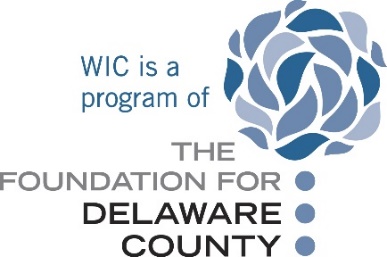 JULY 20, 2022(Store stock is subject to change. Not all WIC stores included here.)SIMILAC ADVANCEACME, Conchester Highway, Boothwyn - 610-859-0001Cousin’s Fresh Market, 9th Street, Chester - 484-483-2500Fresh Grocer, S. 69th St., Upper Darby - 610-352-1222Giant, Baltimore Pike, Springfield - 610-604-1570Giant, Concord Road, Aston - 610-497-5375Giant, West Chester Pike, Broomall - 610-355-7717Shoprite, Chester Pike, Eddystone - 610-490-1200SIMILAC ADVANCE CONCENTRATEShoprite, Chester Pike, Eddystone - 610-490-1200ENFAMIL INFANT (ALTERNATIVE FOR SIMILAC ADVANCE)ACME, Baltimore Pike, Clifton Heights - 610-284-6800ACME, Conchester Highway, Boothwyn - 610-859-0001Cousin’s Fresh Market, 9th Street, Chester - 484-483-2500Fresh Grocer, S. 69th St., Upper Darby - 610-352-1222Shoprite, Chester Pike, Eddystone - 610-490-1200SIMILAC 360 TOTAL CAREShoprite, Chester Pike, Eddystone - 610-490-1200SIMILAC SENSITIVE POWDERCousin’s Fresh Market, 9th Street, Chester - 484-483-2500Giant, Baltimore Pike, Springfield - 610-604-1570Giant, West Chester Pike, Broomall - 610-355-7717Shoprite, Chester Pike, Eddystone - 610-490-1200SIMILAC SENSITIVE CONCENTRATEShoprite, Chester Pike, Eddystone - 610-490-1200SIMILAC 360 TOTAL CARE SENSITIVEShoprite, Chester Pike, Eddystone - 610-490-1200ENFAMIL GENTLEASE (ALTERNATIVE FOR SIMILAC TOTAL CONFORT)Cousin’s Fresh Market, 9th Street, Chester - 484-483-2500Fresh Grocer, S. 69th St., Upper Darby - 610-352-1222Shoprite, Chester Pike, Eddystone - 610-490-1200ENFAMIL NEUROPRO GENTLEASE (ALTERNATIVE FOR SIMILAC TOTAL COMFORT)Shoprite, Chester Pike, Eddystone - 610-490-1200GERBER GOOD START SOOTHE PROShoprite, Chester Pike, Eddystone - 610-490-1200ENFAMIL A.R. (ALTERNATIVE FOR SIMILAC FOR SPIT-UP)Shoprite, Chester Pike, Eddystone - 610-490-1200SIMILAC ISOMIL POWDERCousin’s Fresh Market, 9th Street, Chester - 484-483-2500Fresh Grocer, S. 69th St., Upper Darby - 610-352-1222Giant, Baltimore Pike, Springfield - 610-604-1570Giant, Concord Road, Aston - 610-497-5375Shoprite, Chester Pike, Eddystone - 610-490-1200SIMILAC ISOMIL CONCENTRATEACME, Conchester Highway, Boothwyn - 610-859-0001Shoprite, Chester Pike, Eddystone - 610-490-1200SIMILAC NEOSURECousin’s Fresh Market, 9th Street, Chester - 484-483-2500Fresh Grocer, S. 69th St., Upper Darby - 610-352-1222Giant, Baltimore Pike, Springfield - 610-604-1570Giant, Concord Road, Aston - 610-497-5375ENFAMIL ENFACAREACME, Conchester Highway, Boothwyn - 610-859-0001ALIMENTUMACME, Conchester Highway, Boothwyn - 610-859-0001